Benvolguts,En la seva condició de compromissaris de la Previsió Terrassenca, Mutualitat de Previsió social a prima fixa, i d’acord amb el previst a l’article 24 els Estatuts Socials i a la Llei 10/2003 de 13 de juny, em plau comunicar-vos la convocatòria de la reunió de l’Assemblea General que tindrà lloc a les 19.00 hores (18.30h en primera convocatòria)del dia 30 de juny de 2020,  a la Rambleta del pare Alegre, 2, de Terrassa.Els assembleistes compromissaris que ho desitgin i ho sol·licitin, podran assistir a l'Assemblea General per Videoconferència a l’empara de les mesures extraordinàries i excepcionals previstes en el Decret Llei 10/2020, de 27 de març, i la Nota Informativa de la Direcció General de Política Financera, Assegurances i Tresor de la Generalitat de Catalunya. Els assembleistes compromissaris que ho sol·licitin se'ls hi facilitarà un vincle per accedir per videoconferència a la sessió. Respecte als compromissaris amb intenció d'assistir personalment a l'Assemblea i per tal de poder prendre les mesures convenients segons la normativa sanitària vigent, s'agrairà s'anunciï prèviament  aquesta voluntat.Els compromissaris podran manifestar la seva voluntat d'assistir a l'Assemblea de forma presencial  o per videoconferència mitjançant comunicació escrita o personal  en el domicili social. Per a la celebració de l’esmentada reunió s’ha previst l’Ordre del Dia que tot seguit es transcriu, sens perjudici d’aquells altres assumptes que es considerin oportuns.DRET D’INFORMACIÓ:De conformitat amb l’establert en els articles 17 i 24 dels Estatuts, i article 11. C) de la Llei 10/2003, de 13 de juny, la informació corresponent als assumptes a tractar, està a disposició dels assembleistes compromissaris a les oficines de l’entitat, Passeig Compte d’Egara 1, de Terrassa.En la confiança de comptar amb la seva assistència a la reunió, aprofitem l'avinentesa per a saludar-lo ben atentament,EL PRESIDENT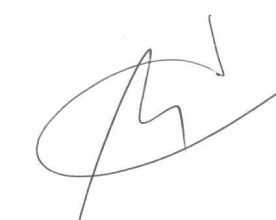 Rafel Comellas i MartínezTerrassa,  11 de juny de 2020.ORDRE DEL DIAPrimer.-Lectura de les actes de l’assemblea anterior.Segon.-Informe del Sr. President.Tercer.-Lectura de l’informe anual de la Comissió de Control.Quart.-Examen i aprovació, si escau, dels comptes anuals auditats de l’exercici 2019 i dels comptes anuals consolidats.Cinquè.-Aprovació del resultat de l’exercici de 2019.Sisè.- Aprovació, si escau, de la gestió de la Junta Directiva.Setè.- Renovació parcial de la Junta Directiva.Vuitè.- Renovació de la Comissió de Control i acord  sobre la seva retribució. Novè.- Ampliació de les funcions de la Comissió d'Auditoria Interna i Control (CAC) i modificació, si s'escau, de l'article 37ter dels Estatuts Socials.Desè.-Nomenament Auditor de Comptes. Onzè.-Aprovació del pressupost del any 2020.Dotzè.-Designació de tres assembleistes per aprovar i signar l’Acta de la reunió, conforme l’Article 27 dels Estatuts. Tretzè.-Assumptes diversos.